May 21, 2014Docket No. A-2009-2135746Utility Code: 1111443PETER A WSZALEKEDGE INSIGHT INC3020 PENN AVENUEWEST LAWN PA 19609	Re:	Electric Generation Supplier License A-2009-2135746Dear Mr. Wszalek:	On December 17, 2009, the Commission issued a license at Docket No. A-2009-2135746, authorizing UtiliTech, Inc. the right to begin to offer, render, furnish, or supply electric generation supplier services to large commercial (over 25 kW), industrial and governmental customers as a broker/marketer in all electric distribution company service territories, within the Commonwealth of Pennsylvania.  	On January 27, 2014, UtiliTech, Inc. filed a request that the Commission change the name on its license to provide electric generation supplier services to Edge Insight, Inc.	Edge Insight, Inc. has provided the proper Pennsylvania Department of State documentation and a bond or other approved security as required by this Commission.	Therefore, the Commission approves, by this Secretarial Letter, the change of UtiliTech, Inc.’s name on its license for the provision of electric generation supplier services to large commercial (over 25 kW), industrial and governmental customers in all electric distribution company service territories, within the Commonwealth of Pennsylvania, at Docket No. A-2009-2135746, to Edge Insight, Inc.  The Secretary’s Bureau will issue a new license with the name change.If you have any questions in this matter, please contact James Shurskis of the Bureau of Technical Utility Services, 717-787-8763, or email jshurskis@pa.gov.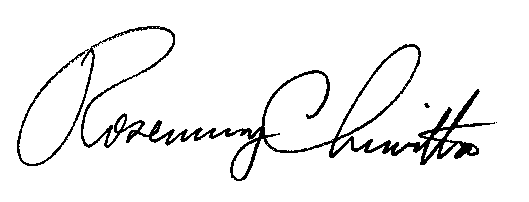 	Sincerely,	Rosemary Chiavetta	SecretaryLICENSE ENCLOSEDCc:	Marissa Boyle, Bureau of Technical Utility Services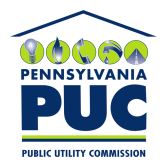  PUBLIC UTILITY COMMISSIONP.O. 